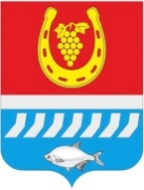 администрациЯ Цимлянского районаПОСТАНОВЛЕНИЕ__.10.2023	№           	г. ЦимлянскО внесении изменений в постановлениеАдминистрации Цимлянского района от 15.06.2018 № 343 «О созданииКоординационного совета по вопросам собираемости налогови других обязательных платежей» В связи с кадровыми изменениями, Администрация Цимлянского районаПОСТАНОВЛЯЕТ:1. Внести в постановление Администрации Цимлянского района от 15.06.2018 № 343 «О создании Координационного совета по вопросам собираемости налогов и других обязательных платежей» изменения, изложив приложение № 1 в новой редакции, согласноприложению к настоящему постановлению.2.Контроль за выполнением постановления возложить на первого заместителя главы Администрации Цимлянского района Ночевкину Е.Н.Исполняющий обязанности главы Администрации Цимлянского района                                              Е.Н. НочевкинаПостановление  вноситфинансовый отдел Администрации Цимлянского районаПриложение к постановлениюАдминистрации Цимлянского районаот__.10.2023 № СОСТАВКоординационного совета по вопросамсобираемости налогов и других обязательных платежей          Управляющий делами                                                                      А.В. КуликПредседатель Координационного  совета:Заместитель председателя Координационного совета:НочевкинаЕлена НиколаевнаСекретарь Координационного совета:ЗаднепровскаяОльга Евгеньевна---глава Администрации Цимлянского района.первый заместитель главы Администрации Цимлянского района.ведущий специалист финансового отдела Администрации Цимлянского района.Члены Координационного совета:Члены Координационного совета:Члены Координационного совета:АнаньеваТатьяна ВладимировнаРомашковаЕкатерина ВладимировнаИзюмченкоОльга СергеевнаМусатоваТатьяна Анатольевна---------заместительглавы Администрации района по сельскому хозяйству, ГО и ЧС - начальник отдела сельского хозяйства;заведующий финансовым отделом Администрации района;заведующий отделом экономического прогнозирования и закупок Администрации района;заведующий отделом  имущественных и земельных отношений Администрации района; заведующий отделом строительства и муниципального хозяйства Администрации района;руководитель Цимлянского участка ГУП РО «УРСВ» (по согласованию);представительслужбы судебных приставов Цимлянского районного отдела (по согласованию);представительМРИ ФНС России № 4 по Ростовской области (по согласованию);представитель  прокуратуры Цимлянского района  (по согласованию).